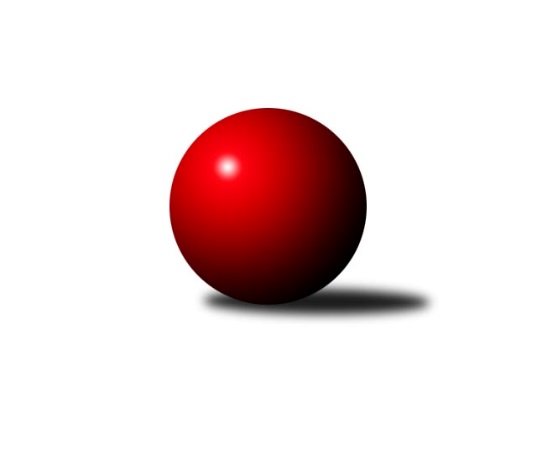 Č.11Ročník 2012/2013	25.5.2024 3.KLM A 2012/2013Statistika 11. kolaTabulka družstev:		družstvo	záp	výh	rem	proh	skore	sety	průměr	body	plné	dorážka	chyby	1.	Vltavan Loučovice	11	9	1	1	61.0 : 27.0 	(156.0 : 108.0)	3239	19	2156	1083	27.7	2.	TJ Kovohutě Příbram	11	8	0	3	52.0 : 36.0 	(131.5 : 132.5)	3211	16	2153	1058	25.4	3.	TJ Sokol Spořice	11	7	0	4	48.0 : 40.0 	(132.5 : 131.5)	3193	14	2149	1044	28.8	4.	SKK Rokycany B	11	7	0	4	47.0 : 41.0 	(133.5 : 130.5)	3212	14	2166	1047	24.5	5.	TJ Jiskra Hazlov	11	6	1	4	50.5 : 37.5 	(130.0 : 134.0)	3176	13	2146	1030	29.5	6.	SKK Karlovy Vary	11	6	0	5	50.0 : 38.0 	(144.5 : 119.5)	3200	12	2166	1034	26.5	7.	TJ Slovan Karlovy Vary	11	6	0	5	45.5 : 42.5 	(130.0 : 134.0)	3185	12	2136	1049	28.5	8.	TJ VTŽ Chomutov	11	4	0	7	40.0 : 48.0 	(129.0 : 135.0)	3161	8	2132	1029	36.3	9.	KK Konstruktiva Praha  B	11	4	0	7	39.0 : 49.0 	(129.5 : 134.5)	3121	8	2101	1020	31.7	10.	TJ Blatná	11	4	0	7	33.5 : 54.5 	(127.5 : 136.5)	3159	8	2133	1026	28.6	11.	TJ Sokol Kdyně	11	2	0	9	32.5 : 55.5 	(115.5 : 148.5)	3109	4	2106	1003	30.8	12.	CB Dobřany	11	2	0	9	29.0 : 59.0 	(124.5 : 139.5)	3153	4	2143	1010	26.3Tabulka doma:		družstvo	záp	výh	rem	proh	skore	sety	průměr	body	maximum	minimum	1.	SKK Karlovy Vary	6	6	0	0	39.0 : 9.0 	(91.0 : 53.0)	3277	12	3339	3215	2.	Vltavan Loučovice	5	4	1	0	31.0 : 9.0 	(75.0 : 45.0)	3260	9	3377	3185	3.	TJ Sokol Spořice	5	4	0	1	27.0 : 13.0 	(67.5 : 52.5)	3286	8	3319	3252	4.	TJ Jiskra Hazlov	5	4	0	1	27.0 : 13.0 	(56.5 : 63.5)	3201	8	3275	3056	5.	TJ Slovan Karlovy Vary	5	4	0	1	26.5 : 13.5 	(64.0 : 56.0)	3216	8	3282	3123	6.	TJ Blatná	5	4	0	1	22.5 : 17.5 	(65.5 : 54.5)	3134	8	3167	3109	7.	KK Konstruktiva Praha  B	6	4	0	2	30.0 : 18.0 	(80.5 : 63.5)	3206	8	3262	3120	8.	TJ Kovohutě Příbram	6	4	0	2	27.0 : 21.0 	(70.0 : 74.0)	3125	8	3192	3057	9.	SKK Rokycany B	6	4	0	2	26.0 : 22.0 	(74.0 : 70.0)	3328	8	3395	3248	10.	TJ Sokol Kdyně	5	2	0	3	19.0 : 21.0 	(58.5 : 61.5)	3196	4	3254	3155	11.	CB Dobřany	6	2	0	4	23.0 : 25.0 	(78.0 : 66.0)	3205	4	3307	3159	12.	TJ VTŽ Chomutov	6	2	0	4	21.0 : 27.0 	(70.0 : 74.0)	3123	4	3148	3094Tabulka venku:		družstvo	záp	výh	rem	proh	skore	sety	průměr	body	maximum	minimum	1.	Vltavan Loučovice	6	5	0	1	30.0 : 18.0 	(81.0 : 63.0)	3236	10	3444	3160	2.	TJ Kovohutě Příbram	5	4	0	1	25.0 : 15.0 	(61.5 : 58.5)	3229	8	3315	3146	3.	SKK Rokycany B	5	3	0	2	21.0 : 19.0 	(59.5 : 60.5)	3189	6	3247	3146	4.	TJ Sokol Spořice	6	3	0	3	21.0 : 27.0 	(65.0 : 79.0)	3177	6	3296	3112	5.	TJ Jiskra Hazlov	6	2	1	3	23.5 : 24.5 	(73.5 : 70.5)	3172	5	3278	3055	6.	TJ VTŽ Chomutov	5	2	0	3	19.0 : 21.0 	(59.0 : 61.0)	3169	4	3224	3111	7.	TJ Slovan Karlovy Vary	6	2	0	4	19.0 : 29.0 	(66.0 : 78.0)	3180	4	3369	2984	8.	SKK Karlovy Vary	5	0	0	5	11.0 : 29.0 	(53.5 : 66.5)	3196	0	3282	3040	9.	KK Konstruktiva Praha  B	5	0	0	5	9.0 : 31.0 	(49.0 : 71.0)	3100	0	3202	3011	10.	CB Dobřany	5	0	0	5	6.0 : 34.0 	(46.5 : 73.5)	3142	0	3199	3106	11.	TJ Sokol Kdyně	6	0	0	6	13.5 : 34.5 	(57.0 : 87.0)	3092	0	3158	3042	12.	TJ Blatná	6	0	0	6	11.0 : 37.0 	(62.0 : 82.0)	3163	0	3381	3060Tabulka podzimní části:		družstvo	záp	výh	rem	proh	skore	sety	průměr	body	doma	venku	1.	Vltavan Loučovice	11	9	1	1	61.0 : 27.0 	(156.0 : 108.0)	3239	19 	4 	1 	0 	5 	0 	1	2.	TJ Kovohutě Příbram	11	8	0	3	52.0 : 36.0 	(131.5 : 132.5)	3211	16 	4 	0 	2 	4 	0 	1	3.	TJ Sokol Spořice	11	7	0	4	48.0 : 40.0 	(132.5 : 131.5)	3193	14 	4 	0 	1 	3 	0 	3	4.	SKK Rokycany B	11	7	0	4	47.0 : 41.0 	(133.5 : 130.5)	3212	14 	4 	0 	2 	3 	0 	2	5.	TJ Jiskra Hazlov	11	6	1	4	50.5 : 37.5 	(130.0 : 134.0)	3176	13 	4 	0 	1 	2 	1 	3	6.	SKK Karlovy Vary	11	6	0	5	50.0 : 38.0 	(144.5 : 119.5)	3200	12 	6 	0 	0 	0 	0 	5	7.	TJ Slovan Karlovy Vary	11	6	0	5	45.5 : 42.5 	(130.0 : 134.0)	3185	12 	4 	0 	1 	2 	0 	4	8.	TJ VTŽ Chomutov	11	4	0	7	40.0 : 48.0 	(129.0 : 135.0)	3161	8 	2 	0 	4 	2 	0 	3	9.	KK Konstruktiva Praha  B	11	4	0	7	39.0 : 49.0 	(129.5 : 134.5)	3121	8 	4 	0 	2 	0 	0 	5	10.	TJ Blatná	11	4	0	7	33.5 : 54.5 	(127.5 : 136.5)	3159	8 	4 	0 	1 	0 	0 	6	11.	TJ Sokol Kdyně	11	2	0	9	32.5 : 55.5 	(115.5 : 148.5)	3109	4 	2 	0 	3 	0 	0 	6	12.	CB Dobřany	11	2	0	9	29.0 : 59.0 	(124.5 : 139.5)	3153	4 	2 	0 	4 	0 	0 	5Tabulka jarní části:		družstvo	záp	výh	rem	proh	skore	sety	průměr	body	doma	venku	1.	KK Konstruktiva Praha  B	0	0	0	0	0.0 : 0.0 	(0.0 : 0.0)	0	0 	0 	0 	0 	0 	0 	0 	2.	TJ Sokol Spořice	0	0	0	0	0.0 : 0.0 	(0.0 : 0.0)	0	0 	0 	0 	0 	0 	0 	0 	3.	SKK Rokycany B	0	0	0	0	0.0 : 0.0 	(0.0 : 0.0)	0	0 	0 	0 	0 	0 	0 	0 	4.	TJ Blatná	0	0	0	0	0.0 : 0.0 	(0.0 : 0.0)	0	0 	0 	0 	0 	0 	0 	0 	5.	TJ Sokol Kdyně	0	0	0	0	0.0 : 0.0 	(0.0 : 0.0)	0	0 	0 	0 	0 	0 	0 	0 	6.	CB Dobřany	0	0	0	0	0.0 : 0.0 	(0.0 : 0.0)	0	0 	0 	0 	0 	0 	0 	0 	7.	SKK Karlovy Vary	0	0	0	0	0.0 : 0.0 	(0.0 : 0.0)	0	0 	0 	0 	0 	0 	0 	0 	8.	TJ Slovan Karlovy Vary	0	0	0	0	0.0 : 0.0 	(0.0 : 0.0)	0	0 	0 	0 	0 	0 	0 	0 	9.	TJ Kovohutě Příbram	0	0	0	0	0.0 : 0.0 	(0.0 : 0.0)	0	0 	0 	0 	0 	0 	0 	0 	10.	TJ VTŽ Chomutov	0	0	0	0	0.0 : 0.0 	(0.0 : 0.0)	0	0 	0 	0 	0 	0 	0 	0 	11.	TJ Jiskra Hazlov	0	0	0	0	0.0 : 0.0 	(0.0 : 0.0)	0	0 	0 	0 	0 	0 	0 	0 	12.	Vltavan Loučovice	0	0	0	0	0.0 : 0.0 	(0.0 : 0.0)	0	0 	0 	0 	0 	0 	0 	0 Zisk bodů pro družstvo:		jméno hráče	družstvo	body	zápasy	v %	dílčí body	sety	v %	1.	Josef Sysel 	Vltavan Loučovice  	10	/	10	(100%)	34	/	40	(85%)	2.	Ladislav ml. Urban 	SKK Karlovy Vary  	10	/	11	(91%)	32	/	44	(73%)	3.	Miroslav Šuba 	Vltavan Loučovice  	9	/	11	(82%)	31	/	44	(70%)	4.	Oldřich ml. Lukšík ml.	TJ Sokol Spořice  	9	/	11	(82%)	28	/	44	(64%)	5.	Václav Hlaváč st.	TJ Slovan Karlovy Vary  	9	/	11	(82%)	27	/	44	(61%)	6.	Petr Hájek 	TJ Jiskra Hazlov  	8.5	/	11	(77%)	26.5	/	44	(60%)	7.	Oldřich Hendl 	TJ Kovohutě Příbram  	7	/	9	(78%)	25	/	36	(69%)	8.	Jiří Hojsák 	TJ Slovan Karlovy Vary  	7	/	10	(70%)	23	/	40	(58%)	9.	Michal Wohlmuth 	SKK Rokycany B 	7	/	11	(64%)	27.5	/	44	(63%)	10.	Václav Fűrst 	SKK Rokycany B 	7	/	11	(64%)	27.5	/	44	(63%)	11.	František Dobiáš 	TJ Sokol Spořice  	7	/	11	(64%)	23	/	44	(52%)	12.	David Hošek 	TJ Kovohutě Příbram  	7	/	11	(64%)	22	/	44	(50%)	13.	Václav Kuželík ml.	TJ Sokol Kdyně  	6.5	/	11	(59%)	21.5	/	44	(49%)	14.	Petr Čolák 	SKK Karlovy Vary  	6	/	9	(67%)	25	/	36	(69%)	15.	Martin Beran 	TJ Sokol Spořice  	6	/	10	(60%)	24.5	/	40	(61%)	16.	Jan Vank 	SKK Karlovy Vary  	6	/	10	(60%)	22	/	40	(55%)	17.	Radek Šlouf 	Vltavan Loučovice  	6	/	10	(60%)	21	/	40	(53%)	18.	Filip Prokeš 	TJ VTŽ Chomutov  	6	/	10	(60%)	20.5	/	40	(51%)	19.	Petr Haken 	TJ Jiskra Hazlov  	6	/	10	(60%)	20.5	/	40	(51%)	20.	Ota Maršát st.	TJ Jiskra Hazlov  	6	/	10	(60%)	20	/	40	(50%)	21.	Jan Lommer 	TJ Sokol Kdyně  	6	/	10	(60%)	20	/	40	(50%)	22.	Karel Hybš 	KK Konstruktiva Praha  B 	6	/	10	(60%)	19	/	40	(48%)	23.	Jaroslav st. Pleticha st.	KK Konstruktiva Praha  B 	6	/	11	(55%)	24.5	/	44	(56%)	24.	Zbyněk Vytiska 	TJ VTŽ Chomutov  	6	/	11	(55%)	24.5	/	44	(56%)	25.	Tomáš Pavlík 	TJ Slovan Karlovy Vary  	6	/	11	(55%)	23.5	/	44	(53%)	26.	Martin Provazník 	CB Dobřany  	6	/	11	(55%)	22	/	44	(50%)	27.	Vratislav Vlček 	TJ VTŽ Chomutov  	6	/	11	(55%)	19	/	44	(43%)	28.	Stanislav Novák 	TJ Jiskra Hazlov  	5	/	7	(71%)	16.5	/	28	(59%)	29.	Jaroslav Roj 	TJ Kovohutě Příbram  	5	/	7	(71%)	16	/	28	(57%)	30.	Luboš Řezáč 	TJ Kovohutě Příbram  	5	/	8	(63%)	19	/	32	(59%)	31.	Dobromil Köriš 	TJ Blatná  	5	/	8	(63%)	18.5	/	32	(58%)	32.	Evžen Cígl 	TJ Blatná  	5	/	8	(63%)	18	/	32	(56%)	33.	Pavel Boháč 	SKK Karlovy Vary  	5	/	8	(63%)	17.5	/	32	(55%)	34.	Jakub Hlava 	KK Konstruktiva Praha  B 	5	/	8	(63%)	17	/	32	(53%)	35.	Pavel Staša 	TJ Slovan Karlovy Vary  	5	/	8	(63%)	16	/	32	(50%)	36.	Jaroslav ml. Pleticha ml.	KK Konstruktiva Praha  B 	5	/	9	(56%)	22.5	/	36	(63%)	37.	Jaroslav Suchánek 	Vltavan Loučovice  	5	/	9	(56%)	20.5	/	36	(57%)	38.	Tomáš Číž 	TJ Kovohutě Příbram  	5	/	10	(50%)	18.5	/	40	(46%)	39.	Jiří Benda st.	TJ Sokol Kdyně  	5	/	10	(50%)	17.5	/	40	(44%)	40.	Stanislav Rada 	TJ VTŽ Chomutov  	5	/	11	(45%)	24	/	44	(55%)	41.	Josef ml. Fišer ml.	CB Dobřany  	5	/	11	(45%)	21.5	/	44	(49%)	42.	Oldřich st. Lukšík st.	TJ Sokol Spořice  	5	/	11	(45%)	18.5	/	44	(42%)	43.	Jiří Vokurka 	TJ Blatná  	4.5	/	10	(45%)	21	/	40	(53%)	44.	Matěj Novák 	TJ Jiskra Hazlov  	4	/	5	(80%)	13.5	/	20	(68%)	45.	Martin Jirkal 	Vltavan Loučovice  	4	/	5	(80%)	11.5	/	20	(58%)	46.	Bedřich Varmuža 	SKK Rokycany B 	4	/	6	(67%)	13.5	/	24	(56%)	47.	Luboš Lis 	TJ Blatná  	4	/	8	(50%)	16	/	32	(50%)	48.	Libor Dušek 	Vltavan Loučovice  	4	/	8	(50%)	14	/	32	(44%)	49.	František Průša 	TJ Slovan Karlovy Vary  	4	/	9	(44%)	17	/	36	(47%)	50.	Josef Gondek 	Vltavan Loučovice  	4	/	10	(40%)	20.5	/	40	(51%)	51.	Václav Krysl 	SKK Karlovy Vary  	4	/	10	(40%)	20.5	/	40	(51%)	52.	Milan Vrabec 	CB Dobřany  	4	/	10	(40%)	20	/	40	(50%)	53.	Jaroslav Otto 	CB Dobřany  	4	/	10	(40%)	19	/	40	(48%)	54.	Vladimír Veselý st.	TJ Jiskra Hazlov  	4	/	10	(40%)	16.5	/	40	(41%)	55.	Robert st. Suchomel st.	TJ VTŽ Chomutov  	4	/	10	(40%)	16	/	40	(40%)	56.	Petr Fara 	SKK Rokycany B 	4	/	10	(40%)	16	/	40	(40%)	57.	Lubomír Martinek 	SKK Karlovy Vary  	4	/	10	(40%)	14.5	/	40	(36%)	58.	Jiří Makovička 	KK Konstruktiva Praha  B 	4	/	11	(36%)	23	/	44	(52%)	59.	Oldřich Fadrhons 	TJ Sokol Spořice  	4	/	11	(36%)	19	/	44	(43%)	60.	Štěpán Šreiber 	SKK Rokycany B 	4	/	11	(36%)	19	/	44	(43%)	61.	Martin Prokůpek 	SKK Rokycany B 	4	/	11	(36%)	18.5	/	44	(42%)	62.	Pavel Kohlíček 	KK Konstruktiva Praha  B 	4	/	11	(36%)	17	/	44	(39%)	63.	Petr Polák 	TJ Kovohutě Příbram  	3	/	4	(75%)	9	/	16	(56%)	64.	Jiří Gabriško 	SKK Karlovy Vary  	3	/	6	(50%)	12	/	24	(50%)	65.	Jiří Vaňata 	TJ Blatná  	3	/	7	(43%)	15	/	28	(54%)	66.	Jiří Zenefels 	TJ Sokol Kdyně  	3	/	7	(43%)	14	/	28	(50%)	67.	Filip Loffelmann 	TJ Sokol Kdyně  	3	/	7	(43%)	11	/	28	(39%)	68.	Miloš Rozhoń 	TJ Blatná  	3	/	9	(33%)	18	/	36	(50%)	69.	Jindřich Dvořák 	TJ Sokol Kdyně  	3	/	9	(33%)	16	/	36	(44%)	70.	Jan Hák 	TJ Sokol Spořice  	3	/	10	(30%)	18.5	/	40	(46%)	71.	Roman Folta 	TJ VTŽ Chomutov  	2	/	2	(100%)	6	/	8	(75%)	72.	Josef Pauch 	SKK Rokycany B 	2	/	2	(100%)	5.5	/	8	(69%)	73.	Michal Šnebereger 	CB Dobřany  	2	/	3	(67%)	8	/	12	(67%)	74.	Václav Pinc 	TJ Kovohutě Příbram  	2	/	5	(40%)	6	/	20	(30%)	75.	Stanislav st. Šmíd st.	TJ VTŽ Chomutov  	2	/	7	(29%)	13.5	/	28	(48%)	76.	Petr Kříž 	TJ Kovohutě Příbram  	2	/	7	(29%)	10	/	28	(36%)	77.	Jan Koubský 	CB Dobřany  	2	/	8	(25%)	14	/	32	(44%)	78.	Michael Wittwar 	TJ Jiskra Hazlov  	2	/	9	(22%)	12.5	/	36	(35%)	79.	Pavel Sloup 	CB Dobřany  	2	/	10	(20%)	16	/	40	(40%)	80.	Viktor Pytlík 	TJ Sokol Kdyně  	1	/	1	(100%)	4	/	4	(100%)	81.	Ondřej Šárovec 	KK Konstruktiva Praha  B 	1	/	1	(100%)	3	/	4	(75%)	82.	Michal Veselý 	SKK Rokycany B 	1	/	2	(50%)	4	/	8	(50%)	83.	Zdeněk Černý 	TJ VTŽ Chomutov  	1	/	2	(50%)	4	/	8	(50%)	84.	David Machálek 	TJ Sokol Kdyně  	1	/	2	(50%)	3	/	8	(38%)	85.	Johannes Luster 	TJ Slovan Karlovy Vary  	1	/	6	(17%)	9.5	/	24	(40%)	86.	Miroslav Handšuh 	TJ Slovan Karlovy Vary  	1	/	7	(14%)	9.5	/	28	(34%)	87.	Jan Kobliha 	TJ Blatná  	1	/	9	(11%)	15	/	36	(42%)	88.	Jan Králík 	KK Konstruktiva Praha  B 	0	/	1	(0%)	2	/	4	(50%)	89.	Zdeněk Lukáš 	TJ Kovohutě Příbram  	0	/	1	(0%)	2	/	4	(50%)	90.	Vítězslav Vodehnal 	SKK Karlovy Vary  	0	/	1	(0%)	1	/	4	(25%)	91.	Petr Žampa 	SKK Rokycany B 	0	/	1	(0%)	1	/	4	(25%)	92.	Radek Kneř 	CB Dobřany  	0	/	1	(0%)	1	/	4	(25%)	93.	Karel Valeš 	TJ VTŽ Chomutov  	0	/	1	(0%)	1	/	4	(25%)	94.	Karel Cvach 	TJ Blatná  	0	/	1	(0%)	1	/	4	(25%)	95.	Milan Bek 	CB Dobřany  	0	/	1	(0%)	1	/	4	(25%)	96.	Josef Čaboun  	TJ VTŽ Chomutov  	0	/	1	(0%)	0.5	/	4	(13%)	97.	Jan Weigert 	TJ Kovohutě Příbram  	0	/	1	(0%)	0	/	4	(0%)	98.	Vítek Kobliha 	TJ Blatná  	0	/	1	(0%)	0	/	4	(0%)	99.	Tomáš Rozhoň 	TJ Blatná  	0	/	2	(0%)	2	/	8	(25%)	100.	Rudolf Tesařík 	TJ Sokol Spořice  	0	/	2	(0%)	1	/	8	(13%)	101.	Jiří Götz 	TJ Sokol Kdyně  	0	/	6	(0%)	6.5	/	24	(27%)Průměry na kuželnách:		kuželna	průměr	plné	dorážka	chyby	výkon na hráče	1.	SKK Rokycany, 1-4	3330	2223	1107	24.1	(555.0)	2.	Podbořany, 1-4	3263	2183	1079	27.8	(543.9)	3.	Karlovy Vary, 1-4	3209	2148	1060	24.5	(534.8)	4.	CB Dobřany, 1-4	3197	2142	1055	25.9	(532.9)	5.	Dynamo Č. Budějovice, 1-4	3193	2149	1043	31.7	(532.2)	6.	TJ Sokol Kdyně, 1-4	3190	2137	1053	27.2	(531.8)	7.	Hazlov, 1-4	3179	2161	1017	31.6	(529.8)	8.	KK Konstruktiva Praha, 1-6	3176	2165	1011	37.4	(529.5)	9.	Golf Chomutov, 1-4	3122	2119	1003	34.3	(520.4)	10.	TJ Blatná, 1-4	3120	2106	1014	28.2	(520.0)	11.	TJ Fezko Strakonice, 1-4	3119	2116	1003	27.3	(519.9)Nejlepší výkony na kuželnách:SKK Rokycany, 1-4Vltavan Loučovice 	3444	3. kolo	Josef Sysel 	Vltavan Loučovice 	613	3. koloSKK Rokycany B	3395	8. kolo	Ladislav ml. Urban 	SKK Karlovy Vary 	608	4. koloTJ Blatná 	3381	8. kolo	Oldřich ml. Lukšík ml.	TJ Sokol Spořice 	596	1. koloSKK Rokycany B	3375	4. kolo	Štěpán Šreiber 	SKK Rokycany B	588	4. koloTJ Slovan Karlovy Vary 	3369	10. kolo	František Průša 	TJ Slovan Karlovy Vary 	587	10. koloSKK Rokycany B	3347	1. kolo	Martin Prokůpek 	SKK Rokycany B	586	4. koloSKK Rokycany B	3345	3. kolo	Václav Fűrst 	SKK Rokycany B	584	8. koloTJ Sokol Spořice 	3296	1. kolo	Michal Wohlmuth 	SKK Rokycany B	582	8. koloSKK Karlovy Vary 	3282	4. kolo	Václav Fűrst 	SKK Rokycany B	580	10. koloSKK Rokycany B	3256	10. kolo	Michal Wohlmuth 	SKK Rokycany B	579	6. koloPodbořany, 1-4TJ Sokol Spořice 	3319	8. kolo	Martin Beran 	TJ Sokol Spořice 	600	11. koloTJ Kovohutě Příbram 	3315	4. kolo	David Hošek 	TJ Kovohutě Příbram 	589	4. koloTJ Sokol Spořice 	3310	4. kolo	Jiří Hojsák 	TJ Slovan Karlovy Vary 	587	8. koloTJ Slovan Karlovy Vary 	3307	8. kolo	Oldřich ml. Lukšík ml.	TJ Sokol Spořice 	585	6. koloTJ Sokol Spořice 	3285	6. kolo	Ladislav ml. Urban 	SKK Karlovy Vary 	584	2. koloTJ Sokol Spořice 	3264	2. kolo	Martin Beran 	TJ Sokol Spořice 	582	2. koloTJ Sokol Spořice 	3252	11. kolo	Oldřich ml. Lukšík ml.	TJ Sokol Spořice 	581	8. koloSKK Karlovy Vary 	3240	2. kolo	Oldřich st. Lukšík st.	TJ Sokol Spořice 	578	2. koloKK Konstruktiva Praha  B	3189	11. kolo	Oldřich Fadrhons 	TJ Sokol Spořice 	578	6. koloTJ Blatná 	3151	6. kolo	Oldřich st. Lukšík st.	TJ Sokol Spořice 	572	8. koloKarlovy Vary, 1-4SKK Karlovy Vary 	3339	10. kolo	Ladislav ml. Urban 	SKK Karlovy Vary 	606	1. koloSKK Karlovy Vary 	3332	8. kolo	Petr Čolák 	SKK Karlovy Vary 	596	5. koloSKK Karlovy Vary 	3286	5. kolo	Ladislav ml. Urban 	SKK Karlovy Vary 	590	8. koloTJ Slovan Karlovy Vary 	3282	11. kolo	Petr Čolák 	SKK Karlovy Vary 	590	3. koloSKK Karlovy Vary 	3256	1. kolo	Václav Hlaváč st.	TJ Slovan Karlovy Vary 	587	9. koloSKK Karlovy Vary 	3255	11. kolo	Jan Vank 	SKK Karlovy Vary 	587	5. koloTJ Kovohutě Příbram 	3242	2. kolo	Ladislav ml. Urban 	SKK Karlovy Vary 	584	10. koloSKK Karlovy Vary 	3231	3. kolo	Stanislav Novák 	TJ Jiskra Hazlov 	584	10. koloTJ Slovan Karlovy Vary 	3229	4. kolo	Václav Hlaváč st.	TJ Slovan Karlovy Vary 	581	11. koloTJ Slovan Karlovy Vary 	3225	9. kolo	Josef Sysel 	Vltavan Loučovice 	579	5. koloCB Dobřany, 1-4CB Dobřany 	3307	7. kolo	Tomáš Pavlík 	TJ Slovan Karlovy Vary 	591	3. koloCB Dobřany 	3226	1. kolo	Jan Kobliha 	TJ Blatná 	582	1. koloTJ VTŽ Chomutov 	3224	9. kolo	Josef ml. Fišer ml.	CB Dobřany 	574	7. koloVltavan Loučovice 	3208	11. kolo	Josef Sysel 	Vltavan Loučovice 	573	11. koloTJ Slovan Karlovy Vary 	3198	3. kolo	Jaroslav Otto 	CB Dobřany 	571	1. koloTJ Sokol Spořice 	3193	5. kolo	Dobromil Köriš 	TJ Blatná 	569	1. koloCB Dobřany 	3191	11. kolo	Josef ml. Fišer ml.	CB Dobřany 	566	11. koloCB Dobřany 	3183	9. kolo	Radek Šlouf 	Vltavan Loučovice 	566	11. koloCB Dobřany 	3165	5. kolo	Filip Prokeš 	TJ VTŽ Chomutov 	561	9. koloTJ Blatná 	3160	1. kolo	Milan Vrabec 	CB Dobřany 	559	7. koloDynamo Č. Budějovice, 1-4Vltavan Loučovice 	3377	10. kolo	Josef Sysel 	Vltavan Loučovice 	657	10. koloVltavan Loučovice 	3264	8. kolo	Josef Sysel 	Vltavan Loučovice 	599	6. koloVltavan Loučovice 	3256	6. kolo	Josef Sysel 	Vltavan Loučovice 	579	2. koloTJ Jiskra Hazlov 	3230	4. kolo	Miroslav Šuba 	Vltavan Loučovice 	578	8. koloVltavan Loučovice 	3217	4. kolo	Josef Sysel 	Vltavan Loučovice 	575	8. koloVltavan Loučovice 	3185	2. kolo	Jaroslav Suchánek 	Vltavan Loučovice 	567	4. koloTJ Sokol Kdyně 	3124	8. kolo	Miroslav Šuba 	Vltavan Loučovice 	565	4. koloTJ Sokol Spořice 	3120	10. kolo	Miroslav Šuba 	Vltavan Loučovice 	564	10. koloTJ Slovan Karlovy Vary 	3097	6. kolo	Petr Hájek 	TJ Jiskra Hazlov 	563	4. koloTJ Blatná 	3060	2. kolo	Luboš Lis 	TJ Blatná 	559	2. koloTJ Sokol Kdyně, 1-4TJ Jiskra Hazlov 	3278	6. kolo	Viktor Pytlík 	TJ Sokol Kdyně 	605	9. koloTJ Sokol Kdyně 	3254	9. kolo	Jindřich Dvořák 	TJ Sokol Kdyně 	602	11. koloTJ Sokol Kdyně 	3218	4. kolo	Petr Hájek 	TJ Jiskra Hazlov 	569	6. koloSKK Rokycany B	3213	11. kolo	Václav Fűrst 	SKK Rokycany B	567	11. koloTJ VTŽ Chomutov 	3207	2. kolo	Jiří Zenefels 	TJ Sokol Kdyně 	565	4. koloTJ Sokol Kdyně 	3192	11. kolo	Jan Lommer 	TJ Sokol Kdyně 	562	4. koloTJ Sokol Kdyně 	3162	2. kolo	Václav Kuželík ml.	TJ Sokol Kdyně 	560	9. koloTJ Sokol Kdyně 	3155	6. kolo	Jan Lommer 	TJ Sokol Kdyně 	555	2. koloCB Dobřany 	3114	4. kolo	Michal Wohlmuth 	SKK Rokycany B	553	11. koloTJ Sokol Spořice 	3112	9. kolo	Ota Maršát st.	TJ Jiskra Hazlov 	550	6. koloHazlov, 1-4TJ Jiskra Hazlov 	3275	11. kolo	Václav Fűrst 	SKK Rokycany B	591	9. koloTJ Jiskra Hazlov 	3231	9. kolo	Ota Maršát st.	TJ Jiskra Hazlov 	587	11. koloTJ Jiskra Hazlov 	3223	2. kolo	Stanislav Rada 	TJ VTŽ Chomutov 	577	11. koloTJ Jiskra Hazlov 	3222	5. kolo	Petr Haken 	TJ Jiskra Hazlov 	574	11. koloCB Dobřany 	3199	2. kolo	Matěj Novák 	TJ Jiskra Hazlov 	573	9. koloSKK Rokycany B	3188	9. kolo	Ota Maršát st.	TJ Jiskra Hazlov 	562	2. koloTJ VTŽ Chomutov 	3139	11. kolo	Michael Wittwar 	TJ Jiskra Hazlov 	560	2. koloTJ Sokol Spořice 	3130	7. kolo	Václav Hlaváč st.	TJ Slovan Karlovy Vary 	556	5. koloTJ Slovan Karlovy Vary 	3127	5. kolo	Petr Haken 	TJ Jiskra Hazlov 	556	5. koloTJ Jiskra Hazlov 	3056	7. kolo	František Dobiáš 	TJ Sokol Spořice 	553	7. koloKK Konstruktiva Praha, 1-6KK Konstruktiva Praha  B	3262	10. kolo	Miroslav Šuba 	Vltavan Loučovice 	578	1. koloSKK Rokycany B	3247	2. kolo	Jaroslav st. Pleticha st.	KK Konstruktiva Praha  B	576	10. koloKK Konstruktiva Praha  B	3220	4. kolo	Jakub Hlava 	KK Konstruktiva Praha  B	573	2. koloKK Konstruktiva Praha  B	3218	6. kolo	Jiří Makovička 	KK Konstruktiva Praha  B	568	10. koloKK Konstruktiva Praha  B	3213	8. kolo	Jiří Makovička 	KK Konstruktiva Praha  B	565	8. koloKK Konstruktiva Praha  B	3204	2. kolo	Michal Wohlmuth 	SKK Rokycany B	563	2. koloVltavan Loučovice 	3169	1. kolo	Pavel Kohlíček 	KK Konstruktiva Praha  B	563	8. koloTJ VTŽ Chomutov 	3163	4. kolo	Jaroslav st. Pleticha st.	KK Konstruktiva Praha  B	561	6. koloTJ Jiskra Hazlov 	3131	8. kolo	Jaroslav st. Pleticha st.	KK Konstruktiva Praha  B	556	8. koloKK Konstruktiva Praha  B	3120	1. kolo	Jakub Hlava 	KK Konstruktiva Praha  B	555	4. koloGolf Chomutov, 1-4TJ Sokol Spořice 	3212	3. kolo	Oldřich Hendl 	TJ Kovohutě Příbram 	566	8. koloVltavan Loučovice 	3164	7. kolo	Evžen Cígl 	TJ Blatná 	564	10. koloTJ VTŽ Chomutov 	3148	7. kolo	Zbyněk Vytiska 	TJ VTŽ Chomutov 	562	3. koloTJ Kovohutě Příbram 	3146	8. kolo	Martin Beran 	TJ Sokol Spořice 	561	3. koloSKK Rokycany B	3146	5. kolo	Miroslav Šuba 	Vltavan Loučovice 	558	7. koloTJ VTŽ Chomutov 	3136	5. kolo	Oldřich ml. Lukšík ml.	TJ Sokol Spořice 	556	3. koloTJ VTŽ Chomutov 	3134	8. kolo	Vratislav Vlček 	TJ VTŽ Chomutov 	552	8. koloTJ VTŽ Chomutov 	3125	10. kolo	Vratislav Vlček 	TJ VTŽ Chomutov 	551	10. koloTJ VTŽ Chomutov 	3100	3. kolo	Martin Prokůpek 	SKK Rokycany B	550	5. koloTJ VTŽ Chomutov 	3094	1. kolo	Zbyněk Vytiska 	TJ VTŽ Chomutov 	548	7. koloTJ Blatná, 1-4TJ Kovohutě Příbram 	3216	11. kolo	Dobromil Köriš 	TJ Blatná 	575	5. koloTJ Blatná 	3167	9. kolo	Jiří Makovička 	KK Konstruktiva Praha  B	558	7. koloSKK Karlovy Vary 	3163	9. kolo	Evžen Cígl 	TJ Blatná 	556	11. koloTJ Blatná 	3146	7. kolo	Jiří Vokurka 	TJ Blatná 	555	9. koloTJ Blatná 	3129	5. kolo	Jiří Vaňata 	TJ Blatná 	550	3. koloTJ Blatná 	3119	3. kolo	Dobromil Köriš 	TJ Blatná 	548	7. koloTJ Blatná 	3109	11. kolo	Jaroslav Roj 	TJ Kovohutě Příbram 	545	11. koloTJ Sokol Kdyně 	3087	5. kolo	Luboš Řezáč 	TJ Kovohutě Příbram 	543	11. koloTJ Jiskra Hazlov 	3055	3. kolo	Pavel Boháč 	SKK Karlovy Vary 	542	9. koloKK Konstruktiva Praha  B	3011	7. kolo	Petr Haken 	TJ Jiskra Hazlov 	540	3. koloTJ Fezko Strakonice, 1-4Vltavan Loučovice 	3271	9. kolo	Jaroslav Roj 	TJ Kovohutě Příbram 	576	10. koloTJ Jiskra Hazlov 	3199	1. kolo	Miroslav Šuba 	Vltavan Loučovice 	573	9. koloTJ Kovohutě Příbram 	3192	10. kolo	Josef Sysel 	Vltavan Loučovice 	573	9. koloTJ Kovohutě Příbram 	3157	5. kolo	Radek Šlouf 	Vltavan Loučovice 	572	9. koloTJ Kovohutě Příbram 	3141	3. kolo	Luboš Řezáč 	TJ Kovohutě Příbram 	566	7. koloCB Dobřany 	3122	10. kolo	Tomáš Číž 	TJ Kovohutě Příbram 	556	5. koloTJ Kovohutě Příbram 	3109	1. kolo	Jaroslav Roj 	TJ Kovohutě Příbram 	553	3. koloTJ Kovohutě Příbram 	3091	7. kolo	David Hošek 	TJ Kovohutě Příbram 	550	1. koloTJ Kovohutě Příbram 	3057	9. kolo	Martin Provazník 	CB Dobřany 	548	10. koloTJ Sokol Kdyně 	3042	3. kolo	Petr Hájek 	TJ Jiskra Hazlov 	548	1. koloČetnost výsledků:	8.0 : 0.0	2x	7.0 : 1.0	11x	6.0 : 2.0	23x	5.5 : 2.5	1x	5.0 : 3.0	6x	4.5 : 3.5	1x	4.0 : 4.0	1x	3.0 : 5.0	8x	2.0 : 6.0	7x	1.0 : 7.0	6x